ADATVÉDELMI NYILATKOZATAdatkezelési nyilvántartási szám: NAIH-83918/2015.1. PreambulumBudapest Főváros XII. kerület Hegyvidéki Polgármesteri Hivatal (a továbbiakban: Polgármesteri Hivatal, illetve Adatkezelő), mint a www.hegyvidek.hu honlapon (a továbbiakban: honlap) az Integrált Településfejlesztési Stratégiát és Kerületfejlesztési Koncepció elkészítéséhez lakossági vélemények, javaslatok benyújtására szolgáló www.hegyvidek.hu/hivatal/strategiak/its web oldal adatkezelője, ezúton tájékoztatja a honlap látogatóit és felhasználóit az általa kezelt személyes adatokról, a személyes adatok kezelése körében követett gyakorlatáról, a személyes adatok védelme érdekében tett szervezési és technikai intézkedéseiről, valamint az érintettek jogai gyakorlásának módjáról és lehetőségeiről. A Polgármesteri Hivatal elkötelezett a személyes adatok védelme iránt. A Polgármesteri Hivatal saját hatáskörében megteszi a szükséges intézkedéseket annak érdekében, hogy a jelen nyilatkozat tárgyát képező elektronikus tájékoztatás és kapcsolattartás során, az annak természetéből fakadó kockázatok a magyar jogszabályoknak és nemzetközi gyakorlatnak megfelelő biztonságos szinten maradjanak. Ehhez kapcsolódóan kiemelt szempont az információs önrendelkezési jogról és az információszabadságról szóló 2011. évi CXII. törvény (a továbbiakban: Infotv.) rendelkezéseinek maradéktalan érvényesülése. (Az Infotv. hatályos szövege a www.magyarorszag.hu jogszabálykereső szolgáltatásában, valamint a Nemzeti Jogszabálytárban a www.njt.hu címen érhető el.)2. Fogalom meghatározások2.1. Személyes adat: az érintettel kapcsolatba hozható adat - különösen az érintett neve, azonosító jele, valamint egy vagy több fizikai, fiziológiai, mentális, gazdasági, kulturális vagy szociális azonosságára jellemző ismeret -, valamint az adatból levonható, az érintettre vonatkozó következtetés.2.2. Adatkezelő: az a természetes vagy jogi személy, illetve jogi személyiséggel nem rendelkező szervezet, aki vagy amely önállóan vagy másokkal együtt az adatok kezelésének célját meghatározza, az adatkezelésre (beleértve a felhasznált eszközt) vonatkozó döntéseket meghozza és végrehajtja, vagy az adatfeldolgozóval végrehajtatja.A www.hegyvidek.hu/hivatal/strategiak/its web oldalon keresztül történő javaslattétel során megadott személyes adatok tekintetében Adatkezelőként a Polgármesteri Hivatal (székhelye: 1126 Budapest, Böszörményi út 23-25., telefon: 1/224-5900, e-mail: onkormanyzat@hegyvidek.hu ) jár el.2.3. Adatkezelés: az alkalmazott eljárástól függetlenül az adatokon végzett bármely művelet vagy a műveletek összessége, így különösen gyűjtése, felvétele, rögzítése, rendszerezése, tárolása, megváltoztatása, felhasználása, lekérdezése, továbbítása, nyilvánosságra hozatala, összehangolása vagy összekapcsolása, zárolása, törlése és megsemmisítése, valamint az adatok további felhasználásának megakadályozása, fénykép-, hang- vagy képfelvétel készítése, valamint a személy azonosítására alkalmas fizikai jellemzők (pl. ujj- vagy tenyérnyomat, DNS-minta, íriszkép) rögzítése;2.4. Adatfeldolgozó: az a természetes vagy jogi személy, illetve jogi személyiséggel nem rendelkező szervezet, aki vagy amely szerződés alapján - beleértve a jogszabály rendelkezése alapján kötött szerződést is - adatok feldolgozását végzi.Az adatfeldolgozással kapcsolatos feladatokat az Adatkezelő látja el. Az Adatkezelő egyes karbantartási, rendszerfelügyeleti és támogatási feladatok ellátásához más adatfeldolgozót is igénybe vehet. 2.5. Adatfeldolgozás: az adatkezelési műveletekhez kapcsolódó technikai feladatok elvégzése, függetlenül a műveletek végrehajtásához alkalmazott módszertől és eszköztől, valamint az alkalmazás helyétől, feltéve hogy a technikai feladatot az adatokon végzik;3. Adatok minősége, a személyes adatokra vonatkozó követelmények3.1. Adatbiztonság3.1.1. Az adatbiztonsági követelményrendszer a személyes adatok védelmének technológiai támogatását jelenti.3.1.2. Az Adatkezelő és - az Adatkezelő megbízásából eljáró - Adatfeldolgozó az adatkezelési és Adatfeldolgozói tevékenysége során az Infotv.-ben előírtaknak, az adatvédelmi szabályoknak és joggyakorlatnak megfelelően jár el, a hatályos jogszabályok előírásait betartja, illetve az adatvédelemhez kapcsolódó fontosabb nemzetközi ajánlásokat is figyelembe veszi.3.1.3. Az Adatkezelő az általa kezelt adatok kezelésére vonatkozóan adatvédelmi nyilatkozatot ad ki, amelyet jogosult időről időre a Felhasználók külön értesítése nélkül is frissíteni. A www.hegyvidek.hu/hivatal/strategiak/its web oldalon a mindenkor hatályos adatvédelmi nyilatkozat kerül közzétételre, de a Felhasználó erre irányuló kérésre az Adatkezelő tájékoztatást ad a korábbi változatokról is.3.1.4. A személyes adatok tárolása védett, korlátozott hozzáférésű kiszolgálókon történik, emellett az Adatkezelő minden szükséges technológiai és szervezési intézkedést megtesz a Felhasználó adatainak elvesztése, más célra való használata, engedély nélküli megismerése, kiadása, megváltoztatása, törlése vagy rongálása ellen. Az adatállományokhoz történő hozzáférés teljes körűen és megváltoztathatatlanul naplózott.3.1.5. Az Adatkezelő, illetve az Adatkezelő megbízásából eljáró Adatfeldolgozó - többek között -gondoskodik arról, hogy a szolgáltatásokkal kapcsolatban tárolt adatokhoz belső rendszeren keresztül vagy a szerverhez való közvetlen hozzáférés útján kizárólag az arra feljogosított személyek, és kizárólag az adatkezelés céljával összefüggésben férjenek hozzá,gondoskodik a felhasznált eszközök szükséges, rendszeres karbantartásáról, fejlesztéséről,az adatokat tároló szervert megfelelő fizikai védelemmel ellátott zárt helyiségben helyezi el, továbbá gondoskodik annak fizikai védelméről is,biztosítja, hogy a javaslattétel során megadott azonosító adatok közvetlen hálózati úton ne legyenek elérhetőek3.1.6. Az adatvesztések megakadályozására, illetve csökkentésére a tárolt adatok megfelelő rendszerességgel mentésre és archiválásra kerülnek.3.1.7. A 2.4. pont szerinti Adatfeldolgozó egyebekben az adatvédelmi és adatbiztonsági szabályzatában foglalt módon gondoskodik a személyes adatok informatikai védelméről, az adatok sérülésének megakadályozásáról.3.2. A kezelt személyes adatokA javaslat benyújtásával egyidejűleg a javaslat benyújtója hozzájárul, hogy az alábbi adatait kezeljék családi és utóneve;lakcíme;elektronikus levelezési címe.3.3. Az adatkezelés jogalapja és célhoz kötöttsége3.3.1. Személyes adat akkor kezelhető, haa) ahhoz az érintett hozzájárul, vagyb) azt törvény vagy - törvény felhatalmazása alapján, abban meghatározott körben - helyi önkormányzat rendelete közérdeken alapuló célból elrendeli.  A 3.2. pontban írt adatok kezelésére az Infotv. 5. § (1) bekezdés a) pontjában foglaltak szerint, az érintett hozzájárulása alapján kerül sor.3.3.2. Személyes adat kizárólag meghatározott célból, jog gyakorlása és kötelezettség teljesítése érdekében kezelhető. Az adatkezelésnek minden szakaszában meg kell felelnie az adatkezelés céljának, az adatok felvételének és kezelésének tisztességesnek és törvényesnek kell lennie. Csak olyan személyes adat kezelhető, amely az adatkezelés céljának megvalósulásához elengedhetetlen, a cél elérésére alkalmas. A személyes adat csak a cél megvalósulásához szükséges mértékben és ideig kezelhető.3.3.3. A személyes adatok kezelésének célja: az Integrált Településfejlesztési Stratégia és Kerületfejlesztési Koncepció elkészítéséhez lakossági vélemények, javaslatok megismerése és a beérkezett javaslatoknak a településfejlesztési koncepcióról, az integrált településfejlesztési stratégiáról és a településrendezési eszközökről, valamint egyes településrendezési sajátos jogintézményekről szóló 314/2012. (XI. 8.) Korm. rendeletben foglaltakra figyelemmel a partnerségi egyeztetés szabályai szerint történő kezelése.3.4. Adatkezelés időtartamaA személyes adat csak a cél megvalósulásához szükséges mértékben és ideig kezelhető. A személyes adatokat az Adatkezelő az Integrált Településfejlesztési Stratégia és Kerületfejlesztési Koncepció elkészítéséig kezeli. 4. A Felhasználót védő további garanciák:4.1. Személyes adatok továbbításaSzemélyes adatok továbbítására kizárólag az érintett személy hozzájárulása, illetve törvényi felhatalmazás alapján, az ott meghatározott terjedelemben kerülhet sor.Adattovábbításra a javaslattétel során megadott személyes adatokból nem kerül sor. Az anonimizált, azaz természetes személlyel többé semmilyen módon kapcsolatba nem hozható - adat nem tekinthető többé személyes adatnak, ennek megfelelően továbbításához az érintett személy hozzájárulása vagy tájékoztatása nem szükséges, ezek hozzájárulása és értesítése nélkül felhasználhatók statisztikai vagy más jogszabályban meghatározott célra.Az Adatkezelő az adattovábbítás jogszerűségének ellenőrzése, valamint az érintett személy tájékoztatása céljából adattovábbítási nyilvántartást vezet, amely tartalmazza az általa kezelt személyes adatok továbbításának időpontját, az adattovábbítás jogalapját és címzettjét, a továbbított személyes adatok körének meghatározását, valamint az adatkezelést előíró jogszabályban meghatározott egyéb adatokat.4.2. Tájékoztatáshoz való jogAz érintett személy kérelmére az Adatkezelő tájékoztatást ad az érintett általa kezelt, illetve az általa megbízott Adatfeldolgozó által feldolgozott adatairól, azok forrásáról, az adatkezelés céljáról, jogalapjáról, időtartamáról, az Adatfeldolgozó nevéről, címéről és az adatkezeléssel összefüggő tevékenységéről, továbbá – az érintett személyes adatainak továbbítása esetén – az adattovábbítás jogalapjáról és címzettjéről.Az Adatkezelő köteles a kérelem benyújtásától számított legrövidebb idő alatt, legfeljebb azonban 30 napon belül, közérthető formában, az érintett személy erre irányuló kérelmére írásban megadni a tájékoztatást.A tájékoztatás ingyenes, ha a tájékoztatást kérő a folyó évben azonos adatkörre vonatkozóan tájékoztatási kérelmet az Adatkezelőhöz még nem nyújtott be.Az érintett személy tájékoztatáshoz való jogát törvény korlátozhatja az állam külső és belső biztonsága, így a honvédelem, a nemzetbiztonság, a bűncselekmények megelőzése vagy üldözése, a büntetés-végrehajtás biztonsága érdekében, továbbá állami vagy önkormányzati gazdasági vagy pénzügyi érdekből, az Európai Unió jelentős gazdasági vagy pénzügyi érdekéből, valamint a foglalkozások gyakorlásával összefüggő fegyelmi és etikai vétségek, a munkajogi és munkavédelmi kötelezettségszegések megelőzése és feltárása céljából – beleértve minden esetben az ellenőrzést és a felügyeletet is –, továbbá az érintett személy vagy mások jogainak védelme érdekében, valamint akkor, ha az Adatkezelő a személyes adatokat adatkezelési korlátozással vette át.A tájékoztatás megtagadása esetén az Adatkezelő írásban közli az érintett személy, hogy a felvilágosítás megtagadására az Infotv. mely rendelkezése alapján került sor. A felvilágosítás megtagadása esetén az Adatkezelő tájékoztatja az érintett személy a bírósági jogorvoslat, továbbá a Nemzeti Adatvédelmi és Információszabadság Hatósághoz (www.naih.hu/kapcsolat.html, a továbbiakban: Hatóság) fordulás lehetőségéről.4.3. Kezelt adatok módosítása, helyesbítéseAz érintett személy jogosult arra, hogy kezelt adatainak szükség szerinti helyesbítését vagy módosítását kérje, akár személyesen, akár elektronikus úton. 4.4. Jogorvoslat, panaszkezelésAz érintett személy jogorvoslattal élhet, ha a jogszabályokban foglalt tájékoztatási vagy helyesbítési, illetve törlési kérelmét nem teljesítik.Az érintett személy jogainak megsértése esetén az Adatkezelő ellen bírósághoz fordulhat. A bíróság az ügyben soron kívül jár el. Azt, hogy az adatkezelés a jogszabályban foglaltaknak megfelel, az Adatkezelő köteles bizonyítani. A per elbírálása a törvényszék hatáskörébe tartozik. A per – az érintett választása szerint – az érintett lakóhelye vagy tartózkodási helye szerinti törvényszék előtt is megindítható.Amennyiben az érintett személy úgy véli, hogy az Adatkezelés vagy az Adatfeldolgozás során jogait megsértették, a Nemzeti Adatvédelmi és Információszabadság Hatósághoz fordulhat. A bejelentés tartalmától, és a bejelentésben foglalt kifogás jellegétől függően az Adatkezelő, illetve az Adatfeldolgozó a bejelentés vizsgálatát köteles haladéktalanul megkezdeni, a vizsgálatot lefolytatni és a vizsgálatát lezáró indokolt döntését 30 napon belül, írásban meghozni.Az Adatkezelő az érintett szeméy adatainak jogellenes kezelésével vagy az adatbiztonság követelményeinek megszegésével másnak okozott kárt köteles megtéríteni. Az érintett személlyel szemben az Adatkezelő felel az Adatfeldolgozó által okozott kárért is. Az Adatkezelő mentesül a felelősség alól, ha bizonyítja, hogy a kárt az adatkezelés körén kívül eső elháríthatatlan ok idézte elő. Nem kell megtéríteni a kárt annyiban, amennyiben az a károsult szándékos vagy súlyosan gondatlan magatartásából származott.Budapest Hegyvidék, 2015. április 9.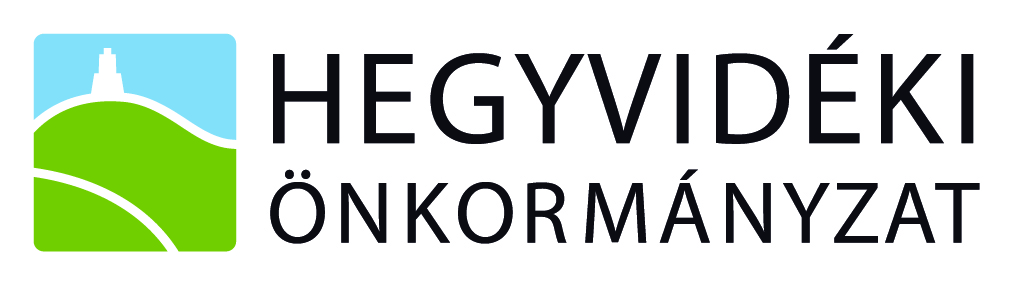 